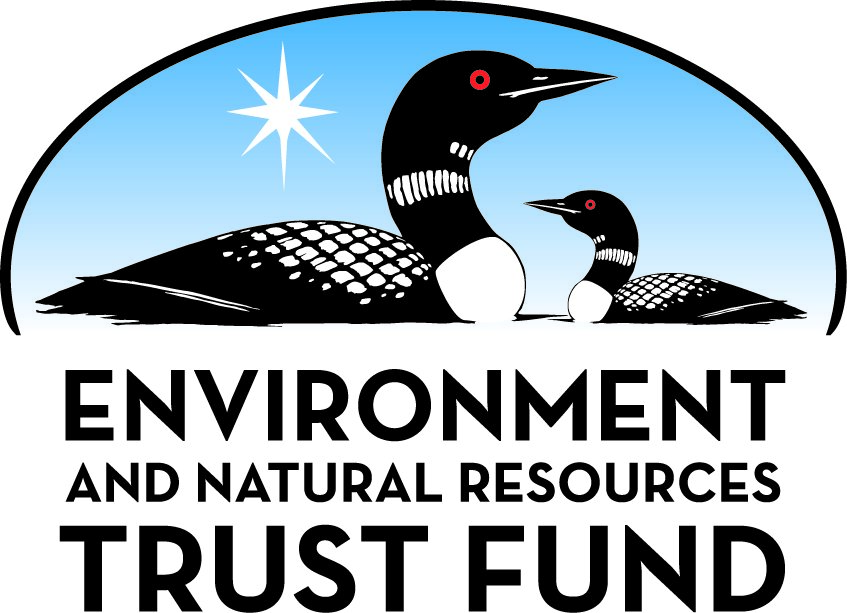 Environment and Natural Resources Trust Fund2021 Request for ProposalGeneral InformationProposal ID: 2021-429Proposal Title: Sportsmen’s Training and Developmental Learning CenterProject Manager InformationName: Ray SogardOrganization: Minnesota Forest Zone Trappers AssociationOffice Telephone: (218) 969-3425Email: mfztapresident@gmail.comProject Basic InformationProject Summary: The Minnesota Forest Zone Trappers Association (MFZTA) is requesting an $85,000 grant to complete a site evaluation and a master plan for the Sportsmen’s Training and Development Center.Funds Requested: $85,000Proposed Project Completion: 2021-12-31LCCMR Funding Category: Small Projects (H)
	Secondary Category: Environmental Education (C)Project LocationWhat is the best scale for describing where your work will take place?  
	Region(s): NEWhat is the best scale to describe the area impacted by your work?  
	StatewideWhen will the work impact occur?  
	In the FutureNarrativeDescribe the opportunity or problem your proposal seeks to address. Include any relevant background information.The Minnesota Forest Zone Trappers Association (MFZTA) is requesting an $85,000 grant to complete a site evaluation and a master plan for their for their Sportsmen’s Training and Developmental Learning Center located on a 38 acre parcel owned by the MFZTA in Hibbing.  The site evaluation would include infrastructure (water, sewer, electrical) needs, wetlands, permitting, survey, elevations, cost estimates and soil building conditions.  The master plan would include base maps, development concept and drawings, design workshops, conceptual evaluations, cost estimates, public engagement, site layouts and a public relations plan.  

The site would include 24 RV and 24 primitive camp sites, bog walk trails, training facility, educational areas, parking space, equipment/maintenance building, restroom/shower facilities and seating bleachers.  Educational activities will include trapping and hunting, environmental/wetlands training, drafting training manuals and providing workshops to designed to get more people involved in outdoor activities; especially youth.What is your proposed solution to the problem or opportunity discussed above? i.e. What are you seeking funding to do? You will be asked to expand on this in Activities and Milestones.The MFTZA is a non-profit 501C3 Corporation operating under the laws of Minnesota.  They encompass over seven counties throughout northeastern Minnesota.  The primary purpose of the MFTZA will be to achieve the best possible, highest quality outdoor experience.  Their work to date to develop this project include meetings with regional, state and federal government officials, educating the general public, holding outdoor programs, regulation enforcement training, support wildlife research and developing relationships with wildlife officials and promoting good sportsmanship and ethic outdoor practices.  The MFZTA offers multi-day conventions, annual workshops and numerous training sessions throughout the year that focus on education and environmental stewardship.

The MFTZA has developed satellite programs in which they partner with Delta Waterfowl, MN Deer Hunters Association, Pheasants Forever, Grouse Society, MN Darkhouse and Angling Association, Ducks Unlimited, NRA, National Turkey Association and others to promote outdoor activities throughout the region.What are the specific project outcomes as they relate to the public purpose of protection, conservation, preservation, and enhancement of the state’s natural resources? The completion of the site evaluation and the master plan will enable the MFZTA to promote their programs throughout the United States.  The completion of this work will also provide detailed cost estimates for all of the activities proposed for their site and will be the foundation for MFZTA to seek local, state and Federal funds to construct their facility.  The ultimate goal will be to own and operate the premier outdoor training and educational facility in the country.Activities and MilestonesActivity 1: Activity 1 Title: Site EvaluationActivity Budget: $25,000Activity Description: 
Evaluation will include surveys, permit needs, activity area siting, infrastructure needs and ADA requirements.Activity Milestones: Activity 2: Master Plan CompletionActivity Budget: $60,000Activity Description: 
The plan will include maps, conceptual drawings, public engagement and a public relations plan.Activity Milestones: Project Partners and CollaboratorsLong-Term Implementation and FundingDescribe how the results will be implemented and how any ongoing effort will be funded. If not already addressed as part of the project, how will findings, results, and products developed be implemented after project completion? If additional work is needed, how will this be funded? 
The completion of the site evaluation and the master plan will enable the MFZTA to promote their programs throughout the United States.  The completion of this work will also provide detailed cost estimates for all of the activities proposed for their site and will be the foundation for MFZTA to seek local, state and Federal funds to construct their facility.  The ultimate goal will be to own and operate the premier outdoor training and educational facility in the country.Project Manager and Organization QualificationsProject Manager Name: Ray SogardJob Title: PresidentProvide description of the project manager’s qualifications to manage the proposed project. 
Ray Sogard is president of the Minnesota Forest Zone Trappers Association.Organization: Minnesota Forest Zone Trappers AssociationOrganization Description: 
The MFZTA is a 501 (c) (3) organization.  They are governed by a board that consists of a president, secretary, 3 directors and an at large member.  They were incorporated in May 2011.  They are eligible to receive tax deductible bequests, devises, transfers and gifts under 170 of the Internal Revenue Code.

Since their inception the MFZTA have hosted and organized numerous activities including conventions, workshops, training and numerous other activities throughout the State of Minnesota.  They partner on a regular basis with a variety of outdoor and environmental groups as listed in the main proposal section of this proposal.

A copies of their IRS corporation information, audited financial statements and a list of board members are attached and included in this proposal.Budget SummaryClassified Staff or Generally Ineligible ExpensesNon ENRTF FundsAttachmentsRequired AttachmentsVisual ComponentFile: c496cd83-bb4.pdfAlternate Text for Visual ComponentSite view of project site.Financial CapacityFile: 654f2da1-21d.pdfBoard Resolution or LetterOptional AttachmentsSupport Letter or OtherAdministrative UseDoes your project include restoration or acquisition of land rights? 
	NoDoes your project have patent, royalties, or revenue potential? 
	Yes,   •  Potential revenue generated or net income from the sale of products or assets developed or acquired with ENRTF fundingDoes your project include research? 
	NoDoes the organization have a fiscal agent for this project? 
	NoDescriptionCompletion DateA well designed site2021-11-30Detailed cost estimates for the site2021-12-31Infrastructure needs identified2021-12-31DescriptionCompletion DateConceptual drawings completed2021-06-30Public Relations plan and public engagement2021-08-31Master Plan Completed2021-12-31NameOrganizationRoleReceiving FundsConsulting Engineers, Landscape Architects, Planners, Financial AdvisorsConsulting Engineers, Landscape Architects, Planners, Financial AdvisorsConsulting Engineers, Landscape Architects, Planners, Financial AdvisorsNoState and Regional Outdoor and Environmental GroupsState and Regional Outdoor and Environmental GroupsState and Regional Outdoor and Environmental GroupsNoState and Federal AgenciesState and Federal AgenciesVarious state and federal agencies will be a part of this project.NoMFZTA Board of DirectorsMN Forest Zone Trappers AssociationThis group will oversee the project.NoCategory / NameSubcategory or TypeDescriptionPurposeGen. Ineli gible% Bene fits# FTEClass ified Staff?$ AmountPersonnelSub Total-Contracts and ServicesEngineeringProfessional or Technical Service ContractSite evaluation, Master Plan Completion0.5$85,000Sub Total$85,000Equipment, Tools, and SuppliesSub Total-Capital ExpendituresSub Total-Acquisitions and StewardshipSub Total-Travel In MinnesotaSub Total-Travel Outside MinnesotaSub Total-Printing and PublicationSub Total-Other ExpensesSub Total-Grand Total$85,000Category/NameSubcategory or TypeDescriptionJustification Ineligible Expense or Classified Staff RequestCategorySpecific SourceUseStatusAmountStateState Sub Total-Non-StateCashIRRRBPlanningPending$5,000In-KindMFZTAPlanningSecured$5,000Non State Sub Total$10,000Funds Total$10,000TitleFileResolutionbaf2cad4-609.pdfTitleFileTax Information08b0d32c-1a9.pdf